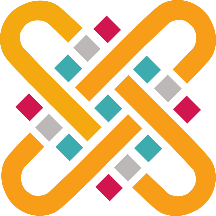 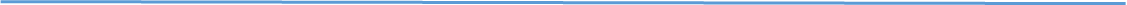 ΑΙΤΗΣΗΘέμα: «Αίτηση για τη λήψη πτυχίου Πανεπιστημιακής Εκπαίδευσης»Σημείωση: Δικαίωμα υποβολής έχουν όσοι φοιτητές έχουν ολοκληρώσει όλες τις υποχρεώσεις που αφορούν στα μαθήματα, την Πτυχιακή Εργασία και την Πρακτική Άσκηση του Τμήματος ΜΑΙΕΥΤΙΚΗΣ μέχρι την ημερομηνία υποβολής της αίτησής τους και βρίσκονται στα 8+4εξάμηνα των σπουδών τους.Πτολεμαΐδα, ……./……./20…ΠΡΟΣ:ΠΑΝΕΠΙΣΤΗΜΙΟ ΔΥΤΙΚΗΣ ΜΑΚΕΔΟΝΙΑΣΣΧΟΛΗ ΕΠΙΣΤΗΜΩΝ ΥΓΕΙΑΣΤΜΗΜΑ ΜΑΙΕΥΤΙΚΗΣ Παρακαλώ όπως κάνετε δεκτή την αίτησή μου, σύμφωνα με τις διατάξεις της παρ. 5 του άρθρου 21 κεφ. Β΄ του Ν. 4610/2019, διότι με την παρούσα επιθυμώ αντί να ορκιστώ και να λάβω πτυχίο Τ.Ε.Ι., να παρακολουθήσω τα επιπλέον μαθήματα από το πρόγραμμα σπουδών του Τμήματος ΜΑΙΕΥΤΙΚΗΣ όπως αυτά προσδιορίστηκαν με την υπ΄ αριθμ. 4/09-02-2023 απόφαση της Συνέλευσης του Τμήματος Μαιευτικής της οποίας έλαβα γνώση και να λάβω πτυχίο πανεπιστημιακής εκπαίδευσης του Τμήματος Μαιευτικής. Έχω ολοκληρώσει, μέχρι την ημερομηνία υποβολής της αίτησής μου, όλες μου τις υποχρεώσεις που αφορούν στα μαθήματα, την Πρακτική άσκηση και την Πτυχιακή εργασία του προπτυχιακού προγράμματος σπουδών του Τμήματος Μαιευτικής του (πρώην) Τ.Ε.Ι. ΔΥΤΙΚΗΣ ΜΑΚΕΔΟΝΙΑΣ. Με βάση το έτος εγγραφής δεν έχω υπερβεί τη διάρκεια των οκτώ (8) εξαμήνων που απαιτούνται για τη λήψη του τίτλου σπουδών, προσαυξανόμενη κατά τέσσερα (4) εξάμηνα.Αιτούμαι:1. Να αναγνωριστούν τα μαθήματα που αντιστοιχούνται με τον βαθμό που έχω επιτύχει στο Τμήμα Μαιευτικής, όπως αυτά αναφέρονται στην αναλυτική βαθμολογία μου.Επισυνάπτεται:1. Αντίγραφο του Δελτίου Αστυνομικής Ταυτότητας/ ΔιαβατηρίουΟ/Η Αιτ…..(ΥΠΟΓΡΑΦΗ)ΕΠΩΝΥΜΟ: ..........................................................................ΟΝΟΜΑ: ..............................................................................ΠΑΤΡΩΝΥΜΟ:………………......................................................ΑΡΙΘΜ. ΜΗΤΡΩΟΥ ΦΟΙΤΗΤΗ : ……………..…………………………ΔΙΕΥΘΥΝΣΗ ΚΑΤΟΙΚΙΑΣ:........................................................ΠΕΡΙΟΧΗ:………………………………………………………………………….Τ.Κ……………………………………………………………………………………  ΤΗΛΕΦΩΝΟ:.........................................................................e-mail: ……...........................................................................ΑΜΚΑ:………………………………………………………………………………